Муниципальное бюджетное общеобразовательное учреждение лицейМетодическая работа«Цифровая образовательная среда»: моделирование содержания электронного обучения иностранным языкам»Выполнилаучитель французского языка Муратова Оксана РифовнаЛобня2019-2020уч.годОглавление1.Введение. Причины внедрения цифровой образовательной среды(ЦОС)2.Средства использования ЦОС ( из опыта работы)3. Вывод4. Приложение1.Введение    В современном мире, мире новых информационных технологий и высоких достижений мы каждый день наблюдаем,  как нарастает  огромный объём информации, который происходит от массового внедрения информационных технологий во все жизненные сферы человечества, в том числе и все сферы образования.      В связи с этим к образованию предъявляются совершенно новые социальные запросы - набор базовых знаний и умений (цифровых, правовых, финансовых), необходимых для использования возможностей современной цивилизации.       Сегодня качественное образование включает в себя гармоничное сочетание традиционного обучения с применением передовых технологий. Использование новых цифровых ресурсов в преподавании является одним из важнейших аспектов совершенствования и оптимизации учебного процесса. Задача современного учителя разнообразить формы работы, как на уроке, так и во внеурочное время.      Использование современных технологий и цифровых инструментов становится неотъемлемой частью образовательного процесса. По предложению премьер-министра Дмитрия Медведева в 2018 году стартовал новый приоритетный проект «Цифровая школа», который поможет дальнейшему внедрению современных технологий в образование. А 2 декабря 2019 г  вышел Приказ Министерства просвещения РФ  N 649 “Об утверждении Целевой модели цифровой образовательной среды”, в котором определяются цели цифровой образовательной среды.   «Целью ЦОС является обеспечение предоставления равного доступа к ИСиР платформы ЦОС участникам отношений в сфере образования, поставщикам цифрового образовательного контента и потребителям цифрового образовательного контента, способствующее повышению качества знаний, совершенствованию умений, навыков, компетенций и квалификации, обмену опытом и практиками, управлению собственными данными в электронной форме, предоставлению государственных (муншщпальных) услуг и исполнению государственных (муншщпальных) функций в сфере образования, построению индивидуального учебного плана, осуществлению мониторинга освоения образовательных программ с использованием средств обучения и воспитания, представленных в электронном виде, в том числе электронных образовательных и информационных ресурсов, средств определения уровня знаний и оценки компетенций, а также иных объектов, необходимых для образовательной деятельности в ЦОС, объективному оцениванию знаний, умений, навыков и достижений обучающихся (далее - цифровой образовательный контент)» Таким образом, становится понятным, что технологическая составляющая ЦОС (цифровой образовательной среды) объединяет множество устройств: помимо серверов, компьютеров или периферийных устройств (принтеров, сканеров и пр.), сюда входят планшеты, электронные доски, электронные учебники, программное обеспечение и пр. В едином образовательном поле планшет учащегося синхронизирован с интерактивной доской и может выступать в качестве пульта для голосования, учебника, интерактивного пособия или справочника. Планшет учителя здесь же - это инструмент создания урока, его проведения, заполнения оценок и пр. Интерактивная доска позволяет отображать учебный материал, результаты опросов или содержание планшетов учащихся. 2.Средства использования ЦОС в работе      2.1 Электронный журнал позволяет детям не только получать домашнее задание, но и скачивать необходимые файлы для подготовки к урокам (тесты, справочные таблицы и презентации, аудиофайлы и вопросы для самоподготовки). Родители обучающихся не только могут незамедлительно узнавать об учебных успехах ребёнка, но и прочесть в комментариях учителя о необходимости уделить внимание повторению отдельных тем.        Предлагаю своим ученикам пройти контрольный тест по разделу учебника или грамматический теме, созданный на платформе Школьный портал в приложении Тесты. Ребята должны пройти по ссылке, учителем выставляется время во время которого тест является активным и определяет количество попыток, порядок появления вопросов, что делает тест более объективным для определения уровня усвоения материала. Например, для учащихся 6 классов был предложен для выполнения  тест   по теме La ville ou le village” https://tests.school.mosreg.ru/?test=270732&view=details&context=school#, решая который ребятам необходимо было показать, как они усвоили лексический и грамматический материал по теме.       2.2  В случае, когда необходимо проанализировать, сравнить разнообразные массивы данных, целесообразно применить метод веб-квест (Web-Quest). Цель данного метода – формирование и отработка навыков работы со значительными объемами информации при решении различного типа задач, которые ставит школа и не только. В настоящее время в различных сферах деятельности ощущается нехватка специалистов, способных самостоятельно и в команде решать возникающие проблемы, делать это с помощью Интернета. Работа учащихся в таком варианте проектной деятельности, как веб-квест, разнообразит учебный процесс, делает его живым и интересным. Полученный опыт принесет свои плоды в будущем, потому что при работе над этим проектом развивается ряд компетенций. Метод веб-квест – это интерактивная учебная деятельность, включающая в себя три основных элемента, которые отличают ее от простого поиска информации в Интернете: 1. Наличие проблемы, которую нужно решить. 2. Поиск информации по проблеме осуществляется в Интернете группой учащихся. Каждый из членов группы имеет четко определенную роль и вносит вклад в решение общей проблемы в соответствии со своей ролью. 3. Решение проблемы достигается путем ведения переговоров и достижения согласия всеми участниками проекта.      2.3 Использование цифровых технологий вызывает все больший интерес у всех участников образовательных отношений. Такие онлайн-платформы как Учи.ру,  «Российская электронная школа», позволяют  удовлетворять самые разные интересы школьников и выстраивать индивидуальные образовательные траектории.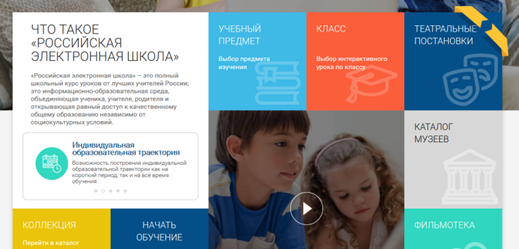 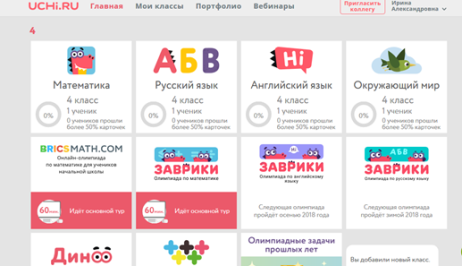 Единое окно доступа к информационным ресурсам http://window.edu.ru/ Информационная система «Единое окно» доступа к образовательным ресурсам представляет свободный доступ к каталогу образовательных интернет-ресурсов и полно-текстовой электронной учебно-методической библиотеке для общего и профессионального образования. Единое окно объединяет в единое информационное пространство электронные ресурсы свободного доступа для всех уровней образования в России, в том числе детям с ограниченными возможностями здоровья с различными заболеваниями и инвалидам (дети с нарушениями слуха, зрения, опорно-двигательного аппарата). Ребенок, находящийся на надомном обучении, получает возможность принимать участие в ВЕБ-занятиях, не выходя из дома принимать участие в семинарах различной тематики, конференциях, конкурсах, олимпиадах, прямое общение с преподавателем и одноклассниками, самостоятельно работать с Единой коллекцией цифровых образовательных ресурсов.   2.4 Дети в большинстве своем  любят работать с интерактивными тренажерами, такими как  LearningApps.org, Quizlet,www.proprofs.com, www.puzzlecup.com.        В своей работе часто использую указанные тренажеры, для проверки знаний по той или иной теме или разделу учебника. Например, для учащихся 8 класса предлагается решить кроссворд, таким образом, вспоминая великих представителей Франции, которые принесли ей славу  Кроссворд “ ILs ont fait la gloire de la France” к учебнику 8 класс Шацких , радел 4 http://puzzlecup.com/?guess=D5D3E30351C64AAU.     Или для учеников 9 класса был составлен тренажер для понимания текста о Единой Европе на платформе  www.proprofs.comhttps://www.proprofs.com/quiz-school/preview.php?title=mjyxndkwoq7tdmТест представляет из себя серию вопросов закрытого типа с выбором вариантов ответа.Для учащихся 7 классов был подготовлен тренажер слов по теме Un veritable ami. C помощью тренажера Quizlet  ученики запоминают написание , перевод с русского на французский и обратно. https://quizlet.com/502923179/Французский-язык-un-veritable-ami-flash-cards/  Кроме вышеуказанных тренажеров большой популярностью пользуется сайт  LearningApps.org. Здесь можно найти тренажеры на любом языке. В Приложении 1 дана подробная инструкция по работе с этим ресурсом . В качестве примера приведу сделанный мною тест к видеосюжету с использованием данного сайта. Эта работа была сделана к видеосюжету, посвященному странам Франкофонии. В процессе просмотра видео отсанавливается и появляется вопрос к просмотренному отрывку https://learningapps.org/display?v=pdg8i6i0a192.5 Кроме знакомых ресурсов есть такие программы, которые позволят учителю самому сделать электронную форму учебника и наполнить ее своим содержанием, то есть скорректировать под свои запросы. К вышеуказанным программам относится и такая как SanRav BookOffice на сайте https://sunrav.ru/bookoffice.htmlПредлагается соблюдать следующие методические рекомендации по выполнениюНа первом этапе разработки электронного учебника (далее – ЭУ) целесообразно подобрать в качестве источников такие печатные и электронные издания, которые−  наиболее полно соответствуют стандартной программе,−  лаконичны и удобны для создания гипертекстов,−  содержат большое количество примеров и упражнений,−  имеются в удобных форматах (принцип собираемости).На втором этапе разрабатывается оглавление, т. е. производится разбиение материала на разделы, состоящие из модулей, минимальных по объему, но замкнутых по содержанию, а также составляется перечень понятий, которые необходимы и достаточны для овладения предметом.На третьем этапе перерабатываются тексты источников в соответствии с оглавлением и структурой модулей; исключаются тексты, не вошедшие в перечни, и пишутся те, которых нет в источниках; разрабатывается система контекстных справок; определяются связи между модулями и другие гипертекстные связи.Таким образом, подготавливаются проект гипертекста для компьютерной реализации.На четвертом этапе гипертекст реализуется в электронной форме.В результате создается примитивное электронное издание, которое уже может быть использовано в учебных целях.На пятом этапе подбирается компьютерная поддержка (например, SunRav Book Office). В результате создается работающий электронный учебник, который обладает свойствами, делающими его необходимым для обучающихся.Электронную форму учебника можно сделать и в PDF, такой пример можно найти в Приложении 2  2.6 Одним из основных трендов современного образования являются сетевые активности, использование социальных сетей в качестве образовательных ресурсов и проведение удаленных мастер-классов, тренингов.  Характерными особенностями цифрового образования с использованием сетевых технологий являются гибкость,  мобильность, технологичность, диалогичность и интерактивность, ориентация на восприятие медиапотоков.Так, мобильное приложение WhatsApp стала обучающей средой  и методическим приемом обучения. Общение в группах – это одно из самых любимых занятий пользователей WhatsApp. Присоединиться к группе или создать собственную довольно легко, это также очень полезно при изучении языка. Функции данного приложения делают его отличным инструментом для изучения любого иностранного языка!
• Вы можете взаимодействовать с другими учащимися.С помощью групповых чатов, вы можете общаться с людьми со всего мира, которые, также как и вы, изучают английский язык.• Вы можете использовать WhatsApp на ходу. Поскольку WhatsApp это мобильное приложение, вы можете читать и отвечать на сообщения когда захотите и, таким образом, изучать английский в любом месте.
• Вам нет необходимости спешить. При использовании WhatsApp для текстовых чатов, вы можете взять тайм-аут, чтобы продумать свой ответ.
• Вы можете учиться во время ввода текста. Использование функции автозамены на телефоне является хорошим способом узнать правильное написание слов, в то время как вы пишете сообщения в WhatsApp.
• Это больше, чем просто переписка. В WhatsApp есть бесплатные видео-звонки, так что вы можете говорить и воспринимать речь на английском языке.        Среди проблем, теоретически и экспериментально решаемых методикой иностранных языков, коммуникативная компетенция и способы ее достижения является одной из наиболее актуальных.      Современные интерпретации коммуникативной компетенции в области преподавания иностранных языков восходят к определению американского ученого Д. Хаймза, согласно которому, “коммуникативная компетенция - это то, что нужно знать говорящему для осуществления коммуникации в культурозначимых обстоятельствах“.Овладеть коммуникативной компетенцией на иностранном языке, не находясь в стране изучаемого языка, дело весьма трудное. Поэтому важной задачей учителя является создание реальных и воображаемых ситуаций общения на уроке иностранного языка, используя для этого различные методы и приемы работы (ролевые игры, дискуссии, творческие проекты и др.).   Не менее важной является задача приобщения школьников к культурным ценностям народа-носителя языка. В этих целях большое значение имеет использование аутентичных материалов (рисунков, текстов, звукозаписей и т.п.). Знакомство с жизнью англоязычных стран происходит в основном через текст и иллюстрации к нему.Вывод Таким образом, процесс обучения с использованием цифровой образовательной среды имеет определенные преимущества, которые позволяют реализовать основные методические принципы: огромный мотивационный потенциал; конфиденциальность; высокую степень интерактивности обучения; отсутствие «ошибкобоязни»; возможность многократных повторений изучаемого материала; модульность; динамичность доступа к информации; доступность; наличие постоянно активной справочной системы; возможность самоконтроля; соответствие принципу развивающего обучения; обеспечение наглядности; обеспечение многовариантности представления информации; следование принципу аутентичности; обучение в диалоге культур и др.     Поскольку основным назначением такой среды является интенсификация процесса обучения ИЯ за счет активизации самостоятельной учебной деятельности учащихся для правильной организации необходимо четко структурировать самостоятельную работу учащегося, учесть аспектуальную дифференциацию, индивидуализацию и компьютеризированный контроль. И здесь учителя становиться решающей.   Таким образом, новая педагогическая система, основывающаяся на использовании ЦОС , подразумевает новое содержание ее элементов и новые условия образовательной деятельности.